EDITAL [SIGLA DO CURSO] – [NÚMERO/ANO]RESULTADO FINALA Coordenação do [NOME DO CURSO POR EXTENSO] divulga o RESULTADO FINAL do Processo Seletivo regido pelo presente Edital:[EM ORDEM DECRESCENTE]PELOTAS, [DATA][ASSINATURA]________________________________________[NOME DO COORDENADOR DO CURSO][NOME DO CURSO POR EXTENSO]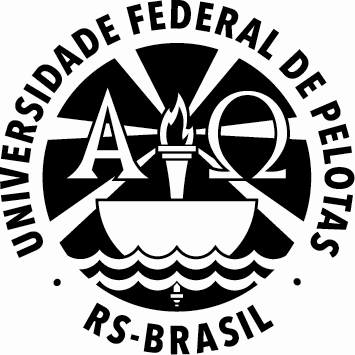 MINISTÉRIO DA EDUCAÇÃOUNIVERSIDADE FEDERAL DE PELOTASCOORDENAÇÃO INSTITUCIONAL UNIVERSIDADE ABERTA DO BRASILNOME POR EXTENSO DO CURSO